LATINICA – UČIMO SLOVA: T, G, PT t                 TORTA                                  TELEVIZOR                                    TIGAR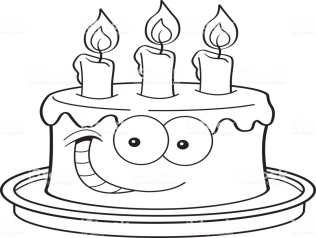 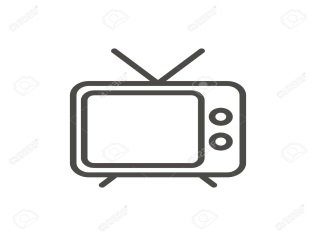 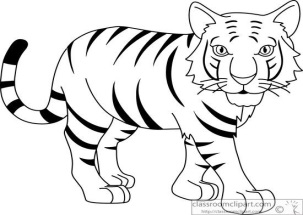     __________________                    ___________________                ________________G g                     GITARA                            GROŽĐE                               GUSAR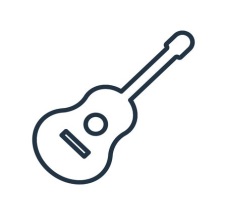 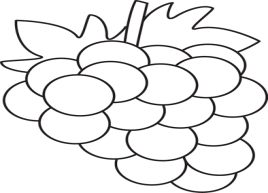 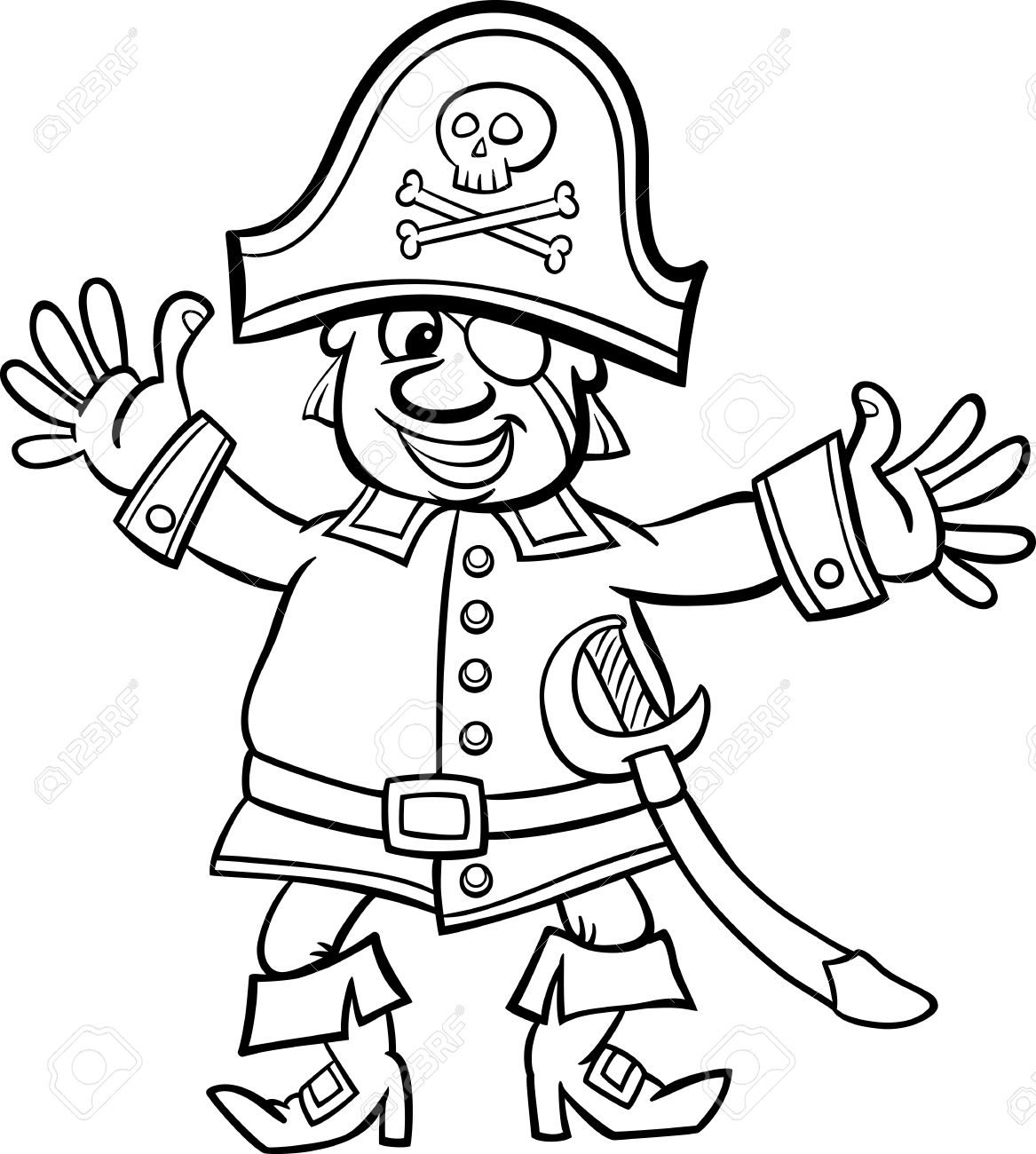         _______       ________      _______P p                PAPAGAJ                                 PAPRIKA                                   PETAO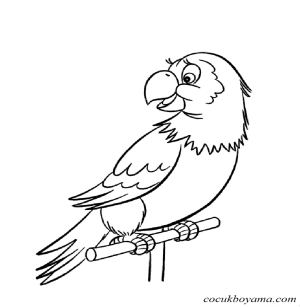 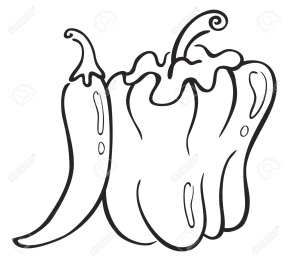 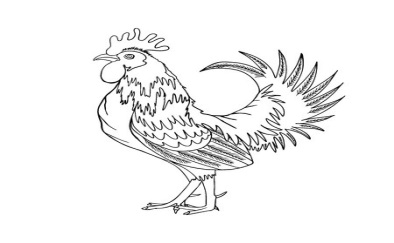 Napiši dve reči koje počinju na slovo T: _________________________________ .Napiši dve reči koje počinju na slovo G: ________________________________ .Napiši dve reči koje počinju na slovo P: ________________________________ .